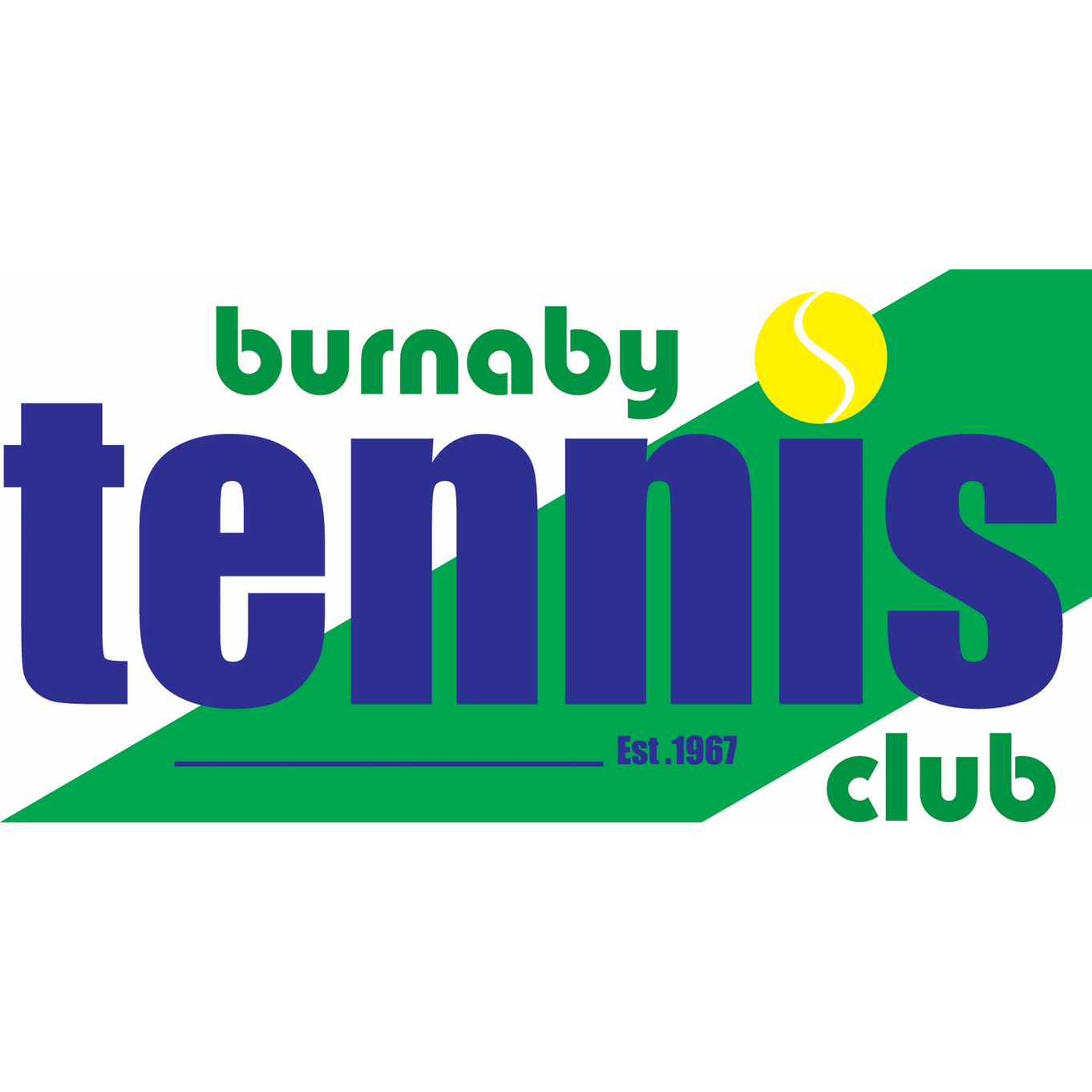   Board Directors Call to Order – 6:00pm – LawrenceApproval of Past Meeting Minutes Approved minutes from Aug 10th, 2022General Board Items – Lawrence Presentation by member – Mike Hopkins Suggests solutions for keeping 90min bookings, perhaps by adding them to 24hr bookings, and ways to fix the manual staff override that causes system issues,  Rules Committee will review this and make recommendations Reminder of Directors terms expiring – At the Nov 2022 AGM the following Director’s terms expire: Michelle, Peter, Nick, Frank, Barb, Jas.  Bubble Replacement StatusElectrical work and concrete work are now both completedBubble to be delivered Sept 28th Lights – a small group will assemble them all Outstanding items: Area around entry needs to be re-sloped to have proper drainage; need a customized gate with a lock to fit over the entry revolving door.  Financials – CraigAug 2022 Results: Surplus $150.5k vs $91.4k Budget, $59.2k above budgetRevenues $521.0k vs. 425.1k Budget, $95.9k above budgetIncreases in revenues vs budget are due to higher than planned Burnaby Open revenue, interest earned, and coaching revenues Utilities expenses are up $13k and repairs $10k.  Facilities – Gary/BarbKitchen reno is underway; Reviewing plumbing options to move sinkWashroom renovations are not yet underway  Additional budget needed for renovations of clubhouse kitchen and floors. The current approved budget is $15k, with another $5k coming from a BC Sports Grant. Request is to add an additional $20k to complete everything. Motion: Add an additional $20k to the budget for additional renovations to the upstairs area of the clubhouse. – Approved unanimously. Special thanks to the team for sourcing the complete kitchen cabinetry and parts at well below market cost.  Operations – ElizaKirk from Farley here Sept 28th to install bubbleSept 26th is last day of BTC outdoor bookings – no bookings until indoor courts are ready – likely around Oct 7th.  Eugene will be back in the office 1-2 times each week; Paula has left and Eliza is hiring additional staff Court slope improvements – nothing in plans with Burnaby despite our consistent reminders; next year at the earliest. Lawrence & Sat will discuss court improvements and outdoor lighting with Burnaby. They will also meet with the new Director of Parks & Recreation. Eliza will put together a list of specific items needed to improve on the courts and outdoor lighting on walkways and around parking areas which is a safety issue.  6am starts will be for only Sat/Sun Video cams – following up on quotes    Social Report – BarbBubble Opening – Open House October 7.A social for the updated clubhouse and new members is tbd for late Oct early NovAn event with the new City council and Mayor is also tbd for Nov.  – trying for a Saturday or Sunday afternoon – approx. 1 - 1.5 hrs   
 Tennis Canada – Sat  Sat advised TC asked for court time - were advised none available.  Next Meeting Date – Oct 12, 2022Adjournment To-Do List Lawrence Kumar – President Sat Gill – Vice President Frank Kusmer – Secretary Craig Watson – Treasurer Gary Sutherland – Operations Director Peter Upper – Men’s League Director Greg Rash – Membership DirectorMichelle Sing – Women’s League Director Nick Lee – Tournament Director Barb Crowley – Social DirectorJas Khera – Director at Large Jacquie Breadon – Junior Development Director Eliza Haight – Club Manager Lawrence- Update on bubble final work items  - Lawrence & Sat will discuss court improvements and outdoor lighting with Burnaby. They will also meet with the new Director of Parks & Recreation.Sat - Lawrence & Sat will discuss court improvements and outdoor lighting with Burnaby. They will also meet with the new Director of Parks & Recreation.Craig - Frank- Michelle- Survey results need to be shared with members, include in Sept communication.Barb -Jas - Jacquie-Peter- Greg- Nick - Gary - Eliza  - Eliza will put together a list of specific items needed to improve the courts and outdoor lighting on walkways and around parking areas which is a safety issue.- Assess video alternatives inside new bubble and costs All -